	CutoutsStartFinish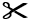 